CURRICULUM VITAE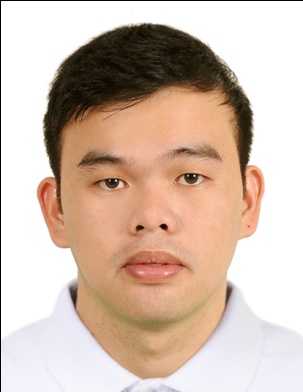 Name: Leo	Contact Numbers (Mobile): C/o 0501685421Email Address: leo.358659@2freemail.com Applied Position: PharmacistPERSONAL DETAILSDate of Birth: May 28, 1989Age: 27 years oldGender: Male	Nationality: FilipinoMarital Status: SingleReligion: Roman CatholicHeight: 5 feet 6 inchesWeight: 160.2 lbs.EDUCATIONSouthwestern University, Villa Aznar ,Urgello St., 6000 Cebu City, PhilippinesBACHELOR OF SCIENCE IN PHARMACY, 2ND semester of 2008-2009 to 2011Cebu Doctors University, North Reclamation Area Mandaue City Cebu, PhilippinesBACHELOR OF SCIENCE IN PHARMACY, 1st semester of 2008-2009Cebu Doctors University, North Reclamation Area Mandaue City Cebu, PhilippinesBACHELOR OF SCIENCE IN PHYSICAL THERAPY, 2006-2008PROFESSIONAL LICENSELicensing Body: Professional Regulation CommissionProfessional Status: Registered PharmacistLicense/Registration No.: 0061073Registration Date: August 6, 2012Validity Date: May 28, 2018WORK HISTORYDuration of Employment: August 6, 2012 – up to presentName of Hospital: Leona O. Lim Memorial HospitalAddress: Canmanico, Valencia, Bohol, PhilippinesBed Capacity: 75 bedsUnit: Pharmacy DepartmentPosition : Staff PharmacistHospital and Unit Description:A 75-bedded private hospital that provides quality healthcare services to the patient and family. Licensed by the Department of Health and accredited PhilHealth provider.Job Description: check prescriptions to make sure there are no errors and that they're appropriate and safe for the individual patient;provide advice on the dosage of medicines and the most appropriate form of medication, for example, tablet, injection, ointment or inhaler;participate in ward rounds to take patient drug histories;liaise with other medical staff on problems patients may experience when taking their medicines;discuss treatments with patients' relatives, community pharmacists and GPs;make sure medicines are stored appropriately and securely;supervise the work of pharmacy aids;answer questions about medicines from within the hospital, other hospitals and the general public;keep up to date with, and contribute to, research and development;write guidelines for drug use within the hospital and implement hospital regulations;provide information on expenditure on drugs;prepare and quality-check sterile medications, for example, intravenous medications;